Part 1: Text-Text ConnectionsChoose one of the stereotypes you brainstormed in Mean Girls: Part 2, then find a form of media that helps portray this stereotype to a teenage audience. Remember: Media can be many different things – advertisements, commercials, websites, social media, television, movies, articles, and news networks to name a few! Once you have found your media source, complete the following boxes:One common teenage stereotype is…Not only is this stereotype portrayed by the movie, Mean Girls, but it is portrayed by…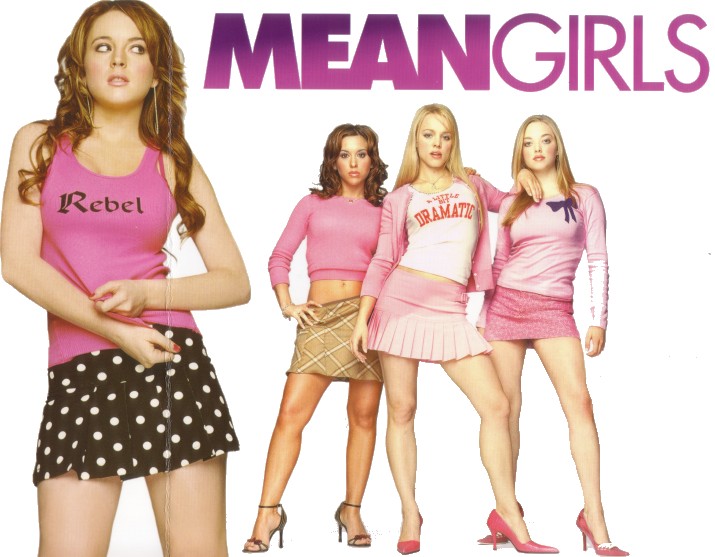 …as well, because: